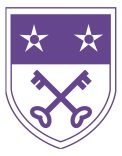 Jack Hunt SchoolParent ForumMeeting to be held on Tuesday 8 November 2016 at 6.30 pm to 7.30 pmTo be held in the LibraryA G E N D A Welcome Introduction by Ms Ford (Assistant Headteacher with responsibility for parent partnership) and Mrs Buckley (Head of House for Nightingale)Communication with parents including parents’ eveningMs Ford asked parents’ opinions about a change to year 7 parents’ evening, with the possibility of meeting a tutor instead of subject teachers. Parents would prefer to meet subject teachers but with the opportunity to meet tutors at another point.Parents would like a list of staff names to enable communication via email.Queries over kite log ins and whether these can be sent out again.UniformMs Ford introduced the possibility of a new school kilt for girls which would come in two longer lengths and have increased durability but could not be shortened or rolled up. Parents potentially liked the idea, but concerned about cost, especially if they have a number of girls.Student progressParents would like more information online on:What students are studying throughout the year.What homework students are receiving.When students are assessed and the results of these assessments.Also there is a need for more information about:Doddle and log ins.The school shop – can parents come and buy books? What revision books are available?Positive behaviour policyParents highlighted a lack of consistency at times and also a lack of understanding of the different consequence pathways. Ms Ford pointed parents towards the positive behaviour policy on the school website and also explained that staff were constantly attending training to ensure standards are maintained throughout the school. Sj16-17/afd/Parentforum/Agenda8.11.16